SPONSORING PROGRAM PARTNERS: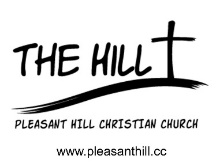 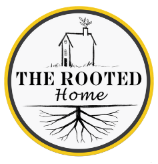 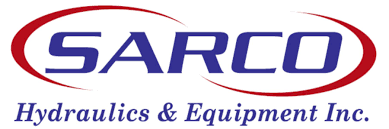 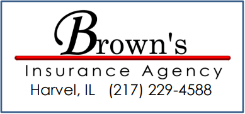 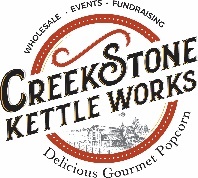 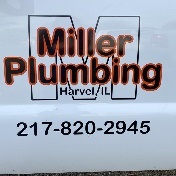 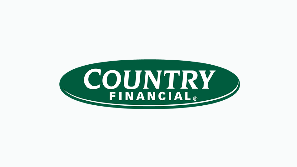 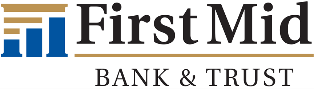 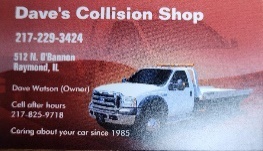 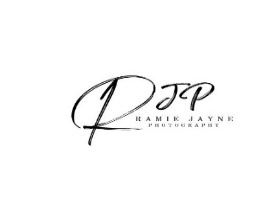 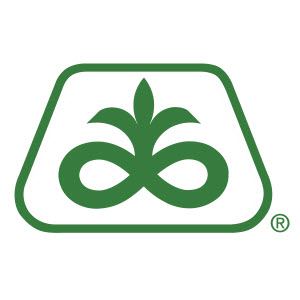 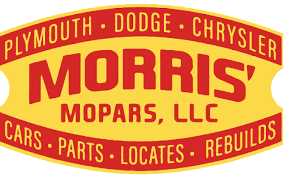 Pope Seeds  Micks’s Auto Body & Car Wash JLH Bulldozing     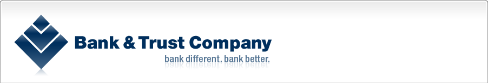 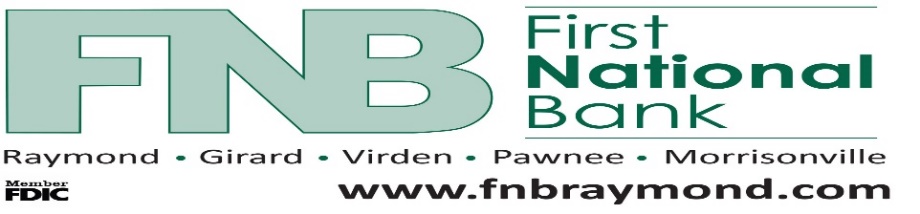 To find Lincolnwood athletic schedules and digital programs for all home games scan the QR code below: 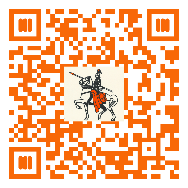 LincolnwoodLancers GirlsBasketball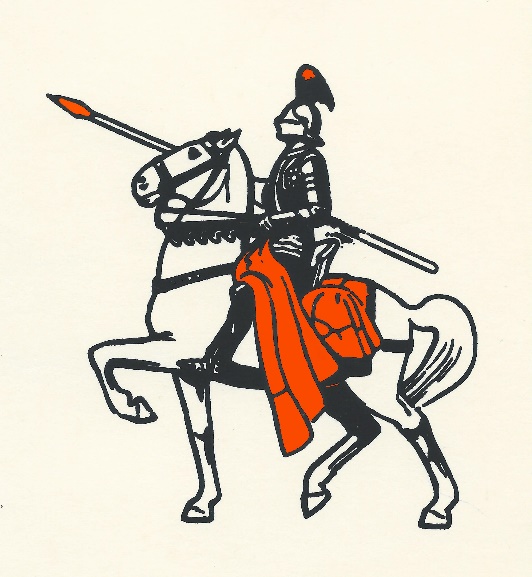 Lincolnwood LancersVs.Southwestern Piasa BirdsSaturday, December 16, 2023Hosted by Lincolnwood High SchoolLincolnwood LancersVarsity Basketball RosterNumber	Name			              Height	YearHead Coach: Justin MillburgAsst. Coach: Courtney BoundsSuperintendent: Mr. Aaron HopperPrincipal: Mr. Ken SchusterAthletic Director: Mr. Joshua StoneEnrollment: 134.5 (217 w/ co-op w/ Morrisonville)Conference: MSMColors: Orange and BlackSouthwestern Piasa BirdsJunior Varsity Basketball Roster Number      Name			   Height      Year    The Panhandle School District promotes good sportsmanship at all times by student-athletes, coaches, and spectators.  We request your cooperation by supporting the participants and officials in a positive manner.  Profanity, derogatory comments, or other intimidating actions directed at officials, student-athletes, coaches, school representatives, and/or others in attendance will not be tolerated and will be cause for removal from Panhandle School District grounds and contest areas.Lincolnwood LancersJunior Varsity Basketball RosterLincolnwood LoyaltyWe’re for you, Lincolnwood,Because you’re tried and true, Lincolnwood.And as our team always fights to win,We’ll back them to the end.They are our Lancers,Fight ‘em, fight ‘em, fight ‘em, fight ‘em.We’re for you, Lincolnwood.We’ll fling your challenge to the sky.We’ll sing your praisesDown through the ages.We’re all for you our dear old Lincolnwood.Southwestern Piasa Birds Varsity Basketball RosterHead Coach: Darren MosleyAsst. Coach: Kristen RossSuperintendent: Dr. Kevin BowmanPrincipal: Dr. Mark BearleyAthletic Director: Mr. Brian HanslowColors: Kelly Green/GoldConference: South CentralEnrollment:  396Nickname: Piasa BirdsHigh School Boys and Girls Basketball Program AdsDot PinkstonGood Luck Lancers!!Have a great season Lancers!!Aaron & Michelle Hopper & FamilyAaron & Sabrina ShultzAaron, Sara, Chloe and Wyatt JenkinsAl, Becky & Ryan PoggenpohlAlpha Omega Auto & MarineAlleigh Scales & HazelAmelia GarrardAmy, Travis, Alea and Tyce WagahoftAndrea & Alex HorathAndy & Connie WhalenAngie WhalenAunt Chrissy & FamilyBad Addytude RacingBeal RacingBeal’s Museum, Waggoner ILBen ElvidgeBen, Jaclyn, Izayah & Izeck MatliBert & Joyce DavidsonBeth & Steele Realtor @ Montgomery County RealtyBill & Keri KragerBill & Kim BitschenauerBill & Lisa RathmannBlake, Lenee, Roslyn, Leo, Juliet, & Vincent LucasBorgic FarmsBraden Lush & Jacque PriceBraden WhalenBraxton, Beckem & BeydenBrecken CharlesBrent & Dawn Germann FamilyBrett & Hanna JaegerBrian and Leann SheedyBrian GarrardBrian HayesBrian WernleBruce Poggenpohl & Rhonda ScheiferButch & Pam WaltersC & W Farms Trucking 217-891-3921C.J. GilpinCarillo FamilyCarrie Beal & Austyn HefleyCasey, Kelsey, Bentley RosenthalChad & Jenny FosterChad, Rebecca, Anna & Laura LucasChris and Charity MizeraChris, Dana, Brayden, Kinley and Regan MorrisChris, Tabitha, Madyson, Kaiden & Logan StineChuck & Cindy SaleChuck and Katie BrownClayton ClarkeCLH Construction, LLCCookie’s Fan ClubCory, Megan & Haelee DammCrissy & Matt Dowland; Audrey, Kallie, Sawyer & JacksonDanny & Marcia RossiDarren, Jill, Fiona & Drake LucasDarrin, Barb, & Donny DaughertyDave & Donna CowdreyDave & Margaret ZiegenbeinDave and Glo MahanDave, Julie, Brady & Brock WatsonDavid & Jessica Armentrout FamilyDavid Wolf FamilyDavid, Dana, Jenna, Derek and Michelle SaleDebbie & Larry LucasDennis & Joyce LushDennis Matli & Sue BaileyDennis, Mary, Matt SkinnerDenny & Deb HeldDerm-Created Skincare & Haircare by Jen FlemmingDerrick, Kari, Austin & Hailey MaubachDevin, Sydney & Ivy JenkinsDhamrait FamilyDon & Genelle HayesDonnay & Tami HayesDoodle Bug’s Day CareDotun, Keli, Tunde & Akin AremuDoug and Dana PitchfordDowland FinancialDrew, Mariah, Audrey & Gus EilermanDuane & Cheryl DaughertyEd & Gayle VandenbergEd and Micki GoebelElisha and Taryn Love; Mia JeffersEric & Angie Gerlach & FamilyErma HannelFarmersville Mini Storage – Shane GilpinFletcher FamilyFirst Baptist Church of MorrisonvilleGabe, Lindsay, Avery & Luke PopeGary & Jessica ArmentroutGary & Mary Lou ThomasGary IrwinGerlach Ag, LLCGermann Drywall Finishing & Painting, Inc.Gfost PhotographyGrandma CherylGrandma MarciaGrandpa Glenn and Grandma Granpa Mark & Grandma RiseGreat Grandma LilaHaley Hough & Dakota SchulteHawkins FamilyHenry Nelch Doors – Frank HavenerHuddleston Construction, LLCIMO Daisey & Marge HeldIMO of Austin Krager – AK30J.D & Laura VandenbergJames & Mandy WhalenJamie NudoJan & Clarence SmithJan & Joe KleinJanice MeinersJeremy, Jen, Jaylynne Jocelynne and Jordynne CarronJess & Jessica GilpinJim & Annette BailsJim & Karen SaleJLH Bulldozing – Jeff HammannJoe & Pat PopeJoe, Misty, Cooper, Camryn Kyndall PoggenpohlJohn & Cheryl HermanJohn & Phyllis LivelyJohn and Lilly TerneusJosh, Jennifer, JoBeth & Jenna MatliJosh, Sara, Amelia, Noah & Hannah HayesJosie, Juleighan & JoAnn KleinJudie EgelhoffJust Paint It by Bev DurhamJustin, Beth, Tanner, Hannah & Taryn MillburgKassi & Brendan CharlesKathy HavenerKeith & Sherry MorganKendal, Katie, Peyton & Weston ElvidgeKenzley CookKevin and Bonnie WoodKody Walters & MattyxKrager Construction LLCKyle, Sheena, Reese & Zane WolfeLandon & Jill HayesLarry & Deb KragerLarry & Robin SarverLarry ElvidgeLetty Rathmann – Donny’s GrandmaLoretta PoggenpohlLuna WhalenLynn & Patty ClarkeMarc and Chrissy BelsheMarilyn SaleMark and Jill KragerMatson FamilyMatt, Mallory, Madalynn, Maylee & Makale MillburgMawcaMcClellan FamilyMel MatsonMichael & Alicia BadmanMick & Sally BroaddusMidway Bar & GrillMike & Kerri BrockmeyerMike HannelMike, Trisha, Macie, Carson, Ashton and Easton DaughertyMonty, Nikki & Jonah ElvidgeMonty, Nikki & Tori ElvidgeNorville FamilyNycole Klein & FamilyOrville StokesPat WhalenPeyton GarrardPhil, Jenny & Levi MillerPleasant Hill Christian ChurchPoggenpohl Redi MixRachael Hattenbach & Kolby MatliRich and Maxine BergmanRich, Ann & Cody GantherRoger and Carol JohnsonRoger Myers LawncareRon & Judy SchwartzRon GloverRon PolstonRuss & Linda PoggenpohlS. Webb DesignSalon Experience the GOATScooter’s Café – Taylorville & SpringfieldScott, Lesley & Morgan CowdreySeth FosterShannon, Garrett, Emmett, and Beckett MitchelarSherry KalicakStella StokesSteve & Patty BealSteve LockwoodSteven & Linda ThomaSteven, Jessica, Jaylee & Paislee KragerStrandz – Tara GilpinSydney SchmidtTara MastonTasseled Flair – Jaclyn Matli & Shannon MitchelarTerry & Amy WilsonThe Downs FamilyThe Hefley FamilyThe Lush BunchThe Meisners – Matt, Ramie, Grady, Owen & AvaThe Mulvaney FamilyThe Reece FamilyTheresa HannelTodd & Jillian LucasTomas FamilyTy & Marla HermanTyler MillburgUncle John & Aunt SharronUncle Mike & Aunt HollyUncle Nathan & Aunt CarlaVerne & Tricia PinkstonWalker ConstructionWes, Michelle, June, Cora Alfred PoggenpohlWest Side Pain Clinic – Kennan GilpinWood Farms INCwww.pleasanthill.ccZane, Jace, & Ella Whalen2Jolee Downs5’5”Fr.4Eliana Nudo5’4”Soph.5Sophia Foster5’9”Jr.10Sophia Painter5’8”Fr.11Carly Armentrout5’8”Soph.12Leah Anderson5’2”Soph.14Tori Elvidge5’11”Fr.15Chelsie Anderson5’7”Sr.22Taryn Millburg5’3”Sr.25Taylor Lush5’9”Jr.31Lilly Terneus5’9”Jr.40Jackie Carrillo5’5”Soph.NumberNameHeightYear2Jolee Downs5’5”Fr.4Eliana Nudo5’4”Soph.5Sophia Foster5’9”Jr.10Sophia Painter5’8”Fr.11Carly Armentrout5’8”Soph.12Leah Anderson5’2”Soph.14Tori Elvidge5’11”Fr.25Taylor Lush5’9”Jr.31Lilly Terneus5’9”Jr.40Jackie Carrillo5’5”Soph.NumberNameHeightYear3Vivian Zurheide5’11”Soph.4Gracie Darr5’7”Jr.10Kelsey Behrends5’7”Fr.11Emma Wyman5’3”Sr.12Haley Stromer5’3”Sr.13Peyton Owens5’5”Jr.20Adrian Reno5’6”Soph.21Briann Anderson5’7”Fr.24Tramiah Hibbler5’7”Fr.25Samantha Stormer5’5”Soph.30Josie Hagen5’7”Soph.34Lavatious Currie5’8”Soph.